Supplementary Figure S1: Interquartile ranges for Fasting Day-of-Surgery and Postoperative Day 1 Median Glucose values. Pathway/Intervention Group= Blue; Matched Cohort=red. Values are displayed as median values.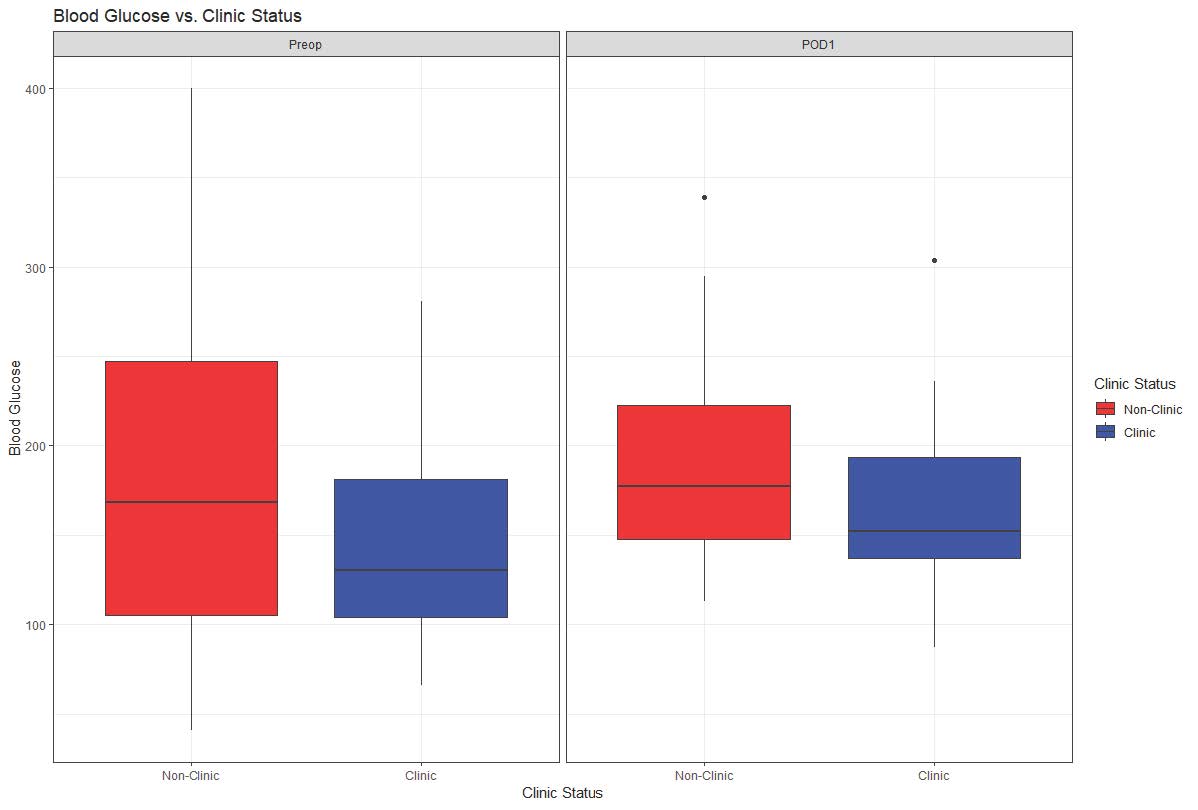 